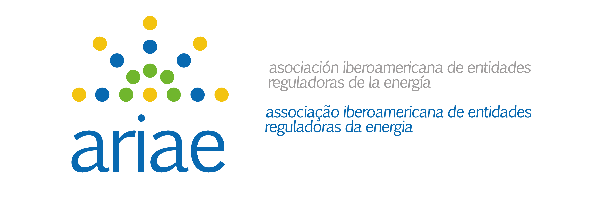 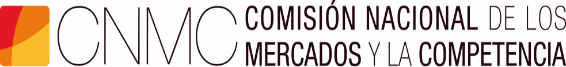 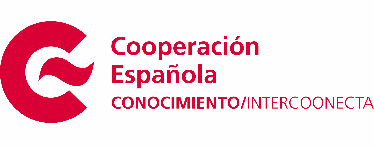 XX CURSO DE REGULACIÓN ENERGÉTICA: “REGULACIÓN DE LA PROMOCIÓN DE LAS ENERGÍAS RENOVABLES Y LA EFICIENCIA ENERGÉTICA”Del 17 al 28 de octubre de 2022 (formato virtual)                   PROGRAMASEMANA PRIMERAMiércoles 19 de octubre  Miércoles 19 de octubre  Ponencia principal.- La regulación de las energías renovables y el almacenamiento de energía en el sector eléctrico chilenoPonente: D. David Watts (Director de la Escuela Iberoamericana de Regulación de Electricidad EIR-E y profesor de la Universidad PUC de Chile)Debate regulatorio sobre experiencias reales en promoción de renovables (tres grupos de participantes de Colombia, Costa Rica y Uruguay)